TOVAČOVSKÁ RYBA – prodej živých rybBílsko u obchoduDne 15.3.2023 (středa)V době od 14:45 hodin do 15:05 hodinKapr				   			  115,- Kč/kgPstruh  		   					    185,- Kč/kgTolstolobik						      75,- Kč/kg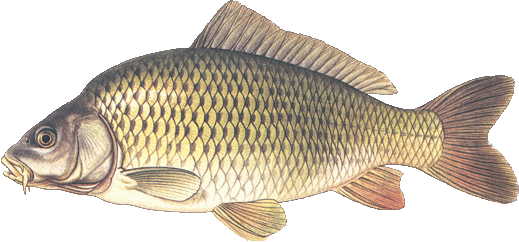 